数学科　第２学年　２学期期末テスト問題2年（　　）番　氏名（　　　　　　　　　　）※答えはすべて解答用紙にわかりやすく記入すること。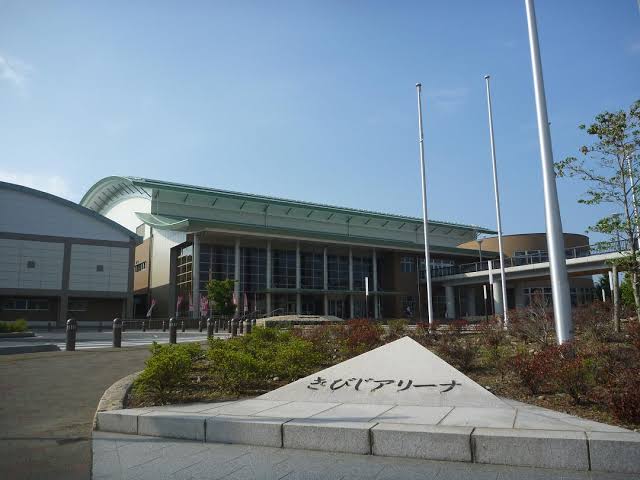 １　次のことがらの仮定と結論をいいなさい。また、（4）と(5)は、その逆もいい、それが正しいかどうかもかきなさい。　(1)　一生懸命練習すれば、郡市新人で優勝できる。　(2)　 「きびじアリーナ」を一瞬見れば、「ひじきアリーナ」に見える。　(3)　 普段からＭ先生のモノマネをしていれば、文化祭が盛り上がる。　(4)　△ＡＢＣで、∠Ａ＝100°ならば、∠Ｂ＋∠Ｃ＝80°である。　(5)　整数ａ，ｂで、ａもｂも偶数ならば、ａ＋ｂは偶数である。２　次の①～⑭にあてはまると思われる語句や数をかきなさい。(1)　右の図で∠aと∠eの位置にある角を（　①　）といいます。(2)　右の図で∠bと∠hの位置にある角を（　②　）といいます。(3)　右の図で∠eと∠gの位置にある角を（　③　）といいます。(4)　右の図で ℓ// m のとき，∠b と等しい角をすべていうと（　　④　　）　です。(5)　右の図のような三角形を(　⑤　)三角形という。(6)　ｎ角形の外角の和は（　⑥　）である。(7)　正十角形の内角の和は(　⑦　)で、一つの外角の大きさは（　⑧　）である。(8)　内角の和が２３４０°となる正多角形の１つの内角は(　⑨　)である。(9)　１つの外角が４０°の正多角形は正（　⑩　）角形である。(10)　一つの内角の大きさが1つの外角の大きさの2倍であ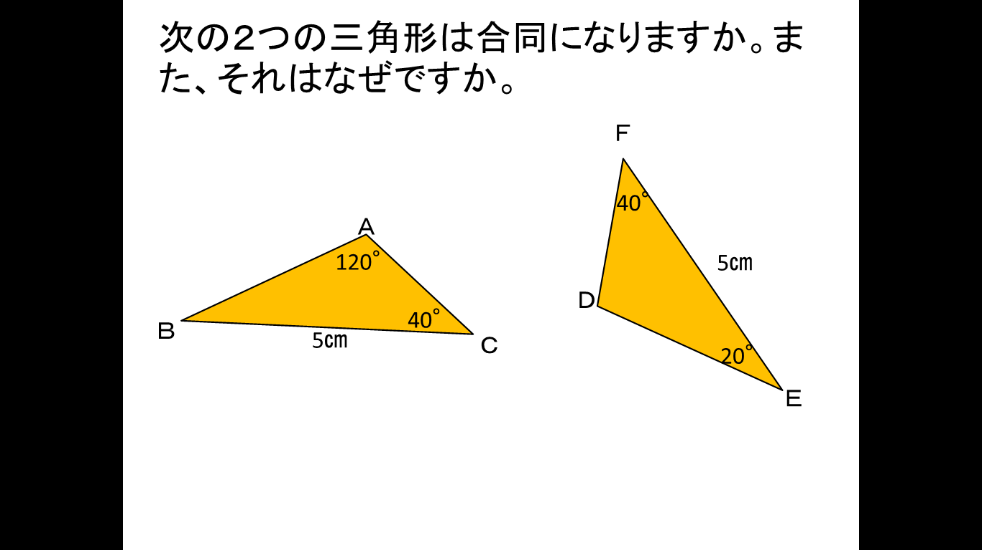 る正多角形は正（　⑪　）角形である。(11)　 右の2つの三角形は合同である。　　そのことを記号を使って表すと、（　　　　⑫　　　　）となり、合同条件は（　　　　⑬　　　　）である。(12)　 直角三角形の直角に対する辺を(　⑭　)という。３　次の①～⑪にあてはまると思われる語句や数を下の語群から選び、記号でかきなさい。 (1)　「三角形の１つの（　①　）はそのとなりにない２つの（　②　）の和に等しい。」「二等辺三角形の(　③　)の二等分線は、底辺を(　④　)に2等分する。」これらの性質は、証明するときの基本のことがらとして使うことができます。このことを(　⑤　)という。  (2)  3つの辺の長さが等しい三角形を(　⑥　)といいます。下線部分のようにその意味を説明しているものを(　⑦　)という。(3)　証明とは、ある事柄が正しいことを（　⑧　）をもとに（　⑨　）を立てて（　⑩　）することである。(4)　証明で最も大切なことは（　　　　⑪　　　　）ことである。４	次の図で，∠xの大きさを，それぞれ求めなさい。(1)　l//m	(2) 　　　　　　　　(3)　l//m　　　　　　　　　(4)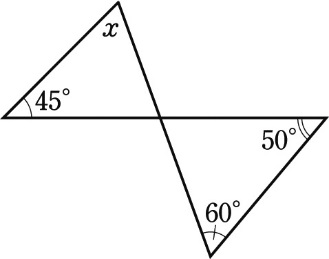 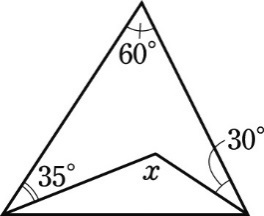 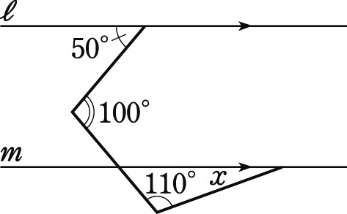 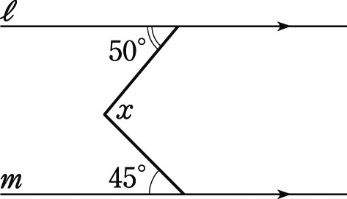 ５	次の図で，∠x、∠ｙの大きさを，それぞれ求めなさい。(1) l//m，五角形ABCDEは正五角形　(2)　AB＝AC，CDは∠Cの二等分線　(3)　同じ印をつけた角は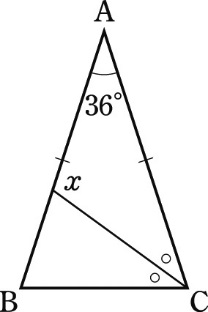 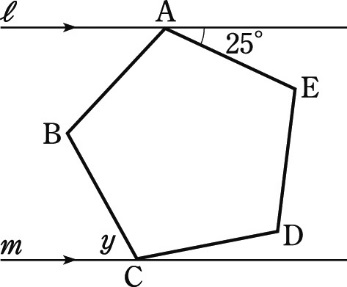 大きさが等しいものとします。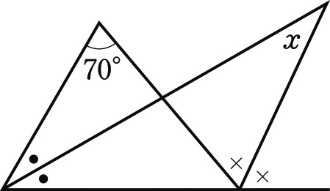 ６　右の図のような、ＡＢ＝ＡＣの二等辺三角形ＡＢＣがある。二等辺三角形の2つの底角が等しいことを次のように証明した。（　）にあてはまる言葉や式、記号を書き入れなさい。７　右の図のような正三角形ＡＢＣがある。辺ＡＢ、ＢＣ上にそれぞれ点Ｄ、ＥをＡＤ＝ＢＥとなるようにとる。このとき、ＡＥ＝ＣＤであることを証明しなさい。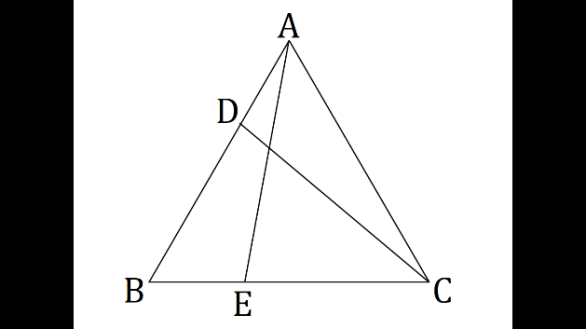 ８　右の図は、ＡＢ＞ＢＣである長方形ＡＢＣＤの紙を、頂点Ａが頂点Ｃと重なるように折り返したものである。頂点Ｄが移った点をＲ、折り目をＰＱとするとき、次の問いに答えなさい。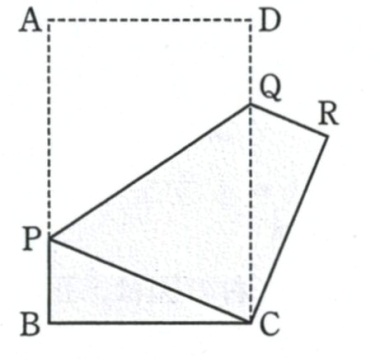 　(1)　△ＰＢＣ≡△ＱＲＣであることを証明しなさい。　(2)　∠ＰＣＢ＝４０°のとき、∠ＰＱＲの大きさは何度　ですか。９　下の図で，AD＝AE，∠ADC＝∠AEBならば，AB＝ACであることを，次のように証明しました。㋐～㋕にあてはまるものを書きなさい。(証明)　△ABEと㋐　　　　　で，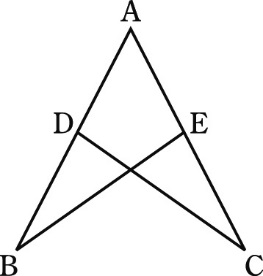 　仮定より，　　　　 AE＝㋑　　　　　　…①　　　　　　　　　∠AEB＝㋒　　　　　　…②　共通な角だから，∠BAE＝㋓　　　　　　…③　①，②，③から，㋔　　　　　　　　　　　　，それぞれ等しいので，　　　　　　　　　△ABE≡㋐　　　．　合同な図形では，対応する辺の長さは等しいので，　　　　　　　　　　　AB＝㋕　　　　いわし中女子卓球部は、郡市新人団体優勝、県新人団体３位でシーズンの前半戦を終えた。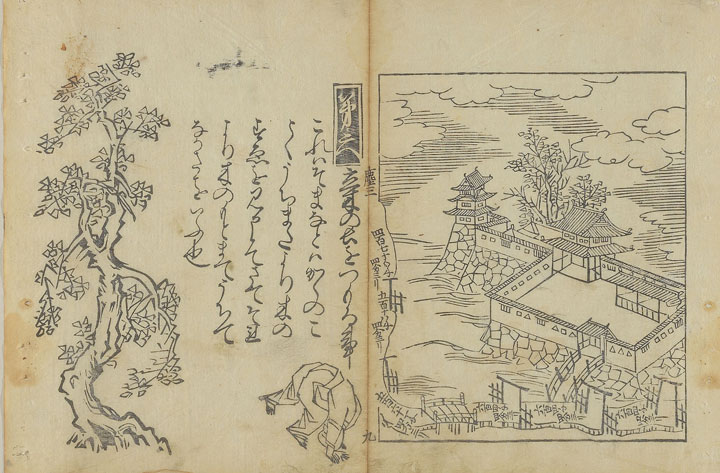 ア　対辺　　イ　外角　　ウ　内角　　エ　頂角　　オ　金閣　　カ　銀閣　　キ　定理　　ク　正義ケ　定義　　コ　垂直　　サ　底角　　シ　正三角形　　ス　誠二さんカッケー！　　セ　根拠　ソ　風通しをよくする　　タ　見通しをもつ　　チ　すじ道　　ツ　説明　　テ　証明（証明）　ＢＣの中点をＤとし、ＡとＤを結ぶ。△ＡＢＤと△ＡＣＤにおいて　　　　仮定より、（　　　ア　　　）・・・・①　　　　　　　　 （　　　イ　　　）・・・・②　　　　          (   ウ    )は共通・・・・③　　　　①、②、③より　　　　（　　　　　　　　エ　　　　　　　　）ので　　　　（　　　　　　　オ　　　　　　　）　　　　合同な図形の（　　カ　　）は等しいので（　　　キ　　　）　　　　よって、二等辺三角形の２つの底角は等しい。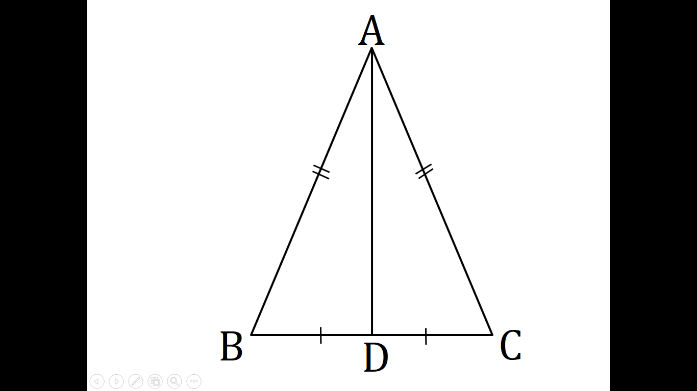 